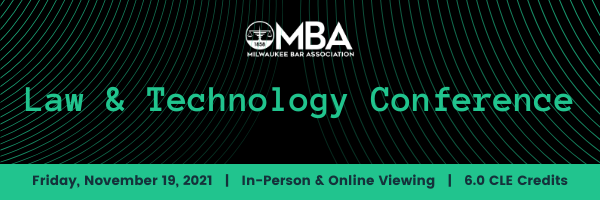 8:30 – 9:30 AM                                              Welcome    KeynoteUuique Challenges of Managing Records at the White HousePhillip Droege, Director of White House Office of Records Managment                                              Welcome    KeynoteUuique Challenges of Managing Records at the White HousePhillip Droege, Director of White House Office of Records Managment9:45 – 10:35 AM
         BREAKOUT 1

     Privacy in the Cloud
              Galina           Datskovsky,           Vaporstreem     BREAKOUT 2
     Manipulated Electronic Evidence:  Stories from the Front Line of Digital ForensicsErik K. Thompson, Date Narro10:50 – 11:40 AM
                     BREAKOUT 3

              Cybersecurity – 
      Legal ResponsibilitiesKate Campbell and Sarah Sargent, Godfrey & Kahn, S.C.
                     BREAKOUT 4
Video Mediation Strategies                    The Hon.                                  Richard                       Sankovitz11:55 – 1:00 PM
Table Talks
Table Talks1:15– 2:05 PM
BREAKOUT 5
Cyber Liability Risks – What are they, what are the trends, and what is cyber liability insursance for law firmsTom Watson and Matt Beier, WILMIC
     BREAKOUT 6
PowerPointPaul Unger, Affinity Consluting2:20 – 3:10BREAKOUT 7Blockchain
 Girish RamachandraBREAKOUT 8
          Making the Most of 
               Your Software
              Jeff Krause, Affinity                     Consulting3:25 – 4:1525 Tips, Tricks…Jeff Krause, Paul Unger, Olivia Kelley, Lars Larsen 25 Tips, Tricks…Jeff Krause, Paul Unger, Olivia Kelley, Lars Larsen 